ИЗВЕЩЕНИЕо приеме предложений по выбору общественных территорий планируемых для благоустройства расположенных в муниципальном образовании город МарксС 10 января по 10 февраля 2020 года на территории муниципального образования город Маркс проводится прием предложений от граждан и организаций по общественным территориям, планируемым для благоустройства. Данные территории будут включены в перечень для проведения рейтингового голосования по выбору общественных территорий, подлежащих благоустройству в 2021 году в рамках программы «Формирование комфортной городской среды на территории муниципального образования город Маркс на 2018-2022 годы».Прогнозный перечень общественных территорий размещен на официальном сайте Марксовского муниципального района.Предложения и заявки граждан и организаций, имеющих намерение принять участие в отборе общественных территорий, требующих благоустройства, подаются секретарю межведомственной комиссии в кабинет № 22 администрации Марксовского муниципального района с 8-00 до 17-00 в письменном виде, по форме согласно приложению.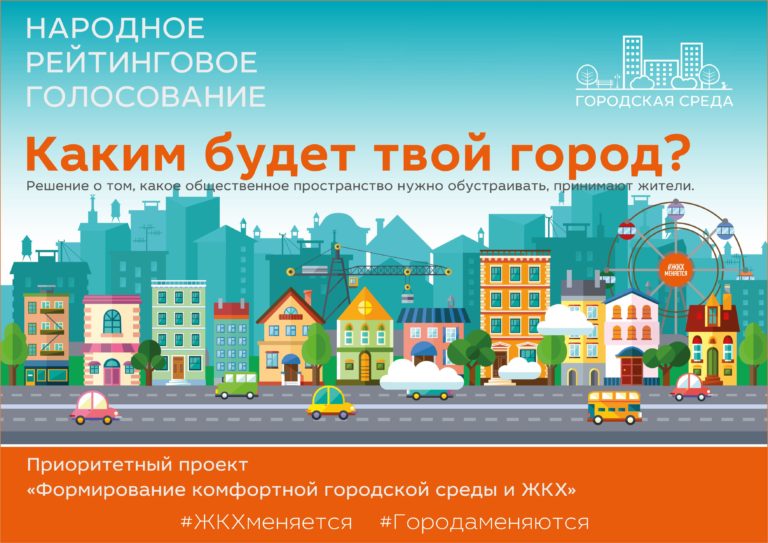 ПРЕДЛОЖЕНИЕ по выбору общественных территорий планируемых для благоустройства расположенных в муниципальном образовании город Маркс в 2021 году в рамках муниципальной программы«ФОРМИРОВАНИЕ КОМФОРТНОЙ ГОРОДСКОЙ СРЕДЫ НА 2018-2022 гг.»Необходимо выбрать одну общественную территорию, поставив в клеточке напротив любой знак:Предложения по выбору общественных территорий можно предоставитьв каб. 22 администрации Марксовского муниципального района с 8.00 до 17.00не позднее 10 февраля 2020 года.Телефон для справок: 5-45-93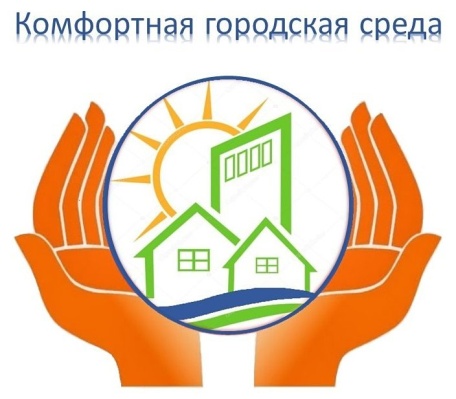 Ф.И.О. участника обсуждения,адрес проживания, телефонПрогнозный перечень общественных территорий, нуждающихся в благоустройстве:Сквер по пр. Ленина в границах ул. Энгельса - ул. Бебеля               Сквер по пр. Ленина в границах ул. Бебеля – ул. Куйбышева Сквер по пр. Ленина в границах ул. Куйбышева – ул. Рабочая         Главная характеристика общественной территории:доступность для населенияисторическая ценностьтрадиционное место для отдыхадругое:Описание проблемы, на решение которых направлены мероприятия по благоустройству общественной территории:плохое состояние твердых покрытий, озеленения:нехватка освещения:дефицит «точек притяжения»:нехватка малых архитектурных форм:другое:Цели благоустройства:привести территорию в порядок:сделать акцент на уникальность территории:заложить основу для дальнейшего развития:реконструкция и озеленение:другое:Перечень предлагаемых к выполнению работ:Предложения по размещению оборудования, малых архитектурных форм:Предложения по стилевому решению, в том числе по типам озеленения общественной территории, освещения и осветительного оборудования:Предложения по организации различных по функциональному назначению зон на общественной территории:Другие предлагаемые общественные территории (наименование, описание):При нехватке бланка, продолжить на обороте.